Приложение №2 к договору  от№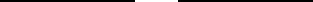 Статистический отчет о начисленных и фактически оплаченных платежах в разрезе многоквартирных домов, включенных в адресную базуОтчетный период: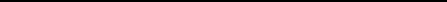 (указывается отчетный месяц)Адрес многоквартирного дома (улица, № дома)Количество лицевых счетов в многоквартирном доме, шт.Площадь, на которую производится начисление, кв.м.Задолженность/переплата на начало отчетного периода (всего по дому), руб.Начислено в отчетном периоде (всего по дому), в т.ч. пеня, руб.Фактически поступило средств в отчетном периоде (всего по дому), руб.Задолженность/переплата на конец отчетного периода (всего по дому), руб.1234567……(указывается Ф.И.О., должность, дата, подпись, тел. должностного лица Агента)(указывается Ф.И.О., должность, дата, подпись, тел. должностного лица Агента)(указывается Ф.И.О., должность, дата, подпись, тел. должностного лица Агента)(указывается Ф.И.О., должность, дата, подпись, тел. должностного лица Агента)(указывается Ф.И.О., должность, дата, подпись, тел. должностного лица Агента)Принципал:Агент://М.П.М.П.